UNIVERSIDAD DE PUERTO RICO - RECINTO DE RIO PIEDRASFACULTAD DE EDUCACIÓN EUGENIO MARÍA DE HOSTOS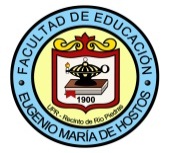 BACHILLERATO EN ARTES EN EDUCACIÓN CON CONCENTRACIÓN EN EL NIVEL ELEMENTAL  ÁREA DE ÉNFASIS CUARTO A SEXTO / ÁREA DE CONTENIDO: ESTUDIOS SOCIALESTotal 133 Créditos 	  *Los estudiantes serán ubicados en los cursos de acuerdo a la puntuación obtenida en español e inglés de las pruebas de aprovechamiento del College Board.** Requisito para la Certificación de Maestros del Departamento de Educación - (Reglamento 2012) Revisado en febrero 2021BACHILLERATO EN ARTES EN EDUCACIÓN CON CONCENTRACIÓN EN EL NIVEL ELEMENTAL  ÁREA DE ÉNFASIS CUARTO A SEXTO / ÁREA DE CONTENIDO: ESTUDIOS SOCIALES42 crs.	Cursos de Educación General6	Español*6	Inglés*6	Ciencias Sociales (CISO 3121 y CISO 3122)	6	Ciencias Naturales (3 crs. CIBI y  3 crs. CIFI)3	MATE 3036 (Pensamiento Lógico Matemático)6 	Humanidades6	Literatura3	Arte52 crs.	Cursos Medulares 3	EDFU 3011:** 		Fundamentos del desarrollo humano 3	EDFU 3012:** 		Fundamentos de la Psicología Educativa 3	EDFU 3007:** 		Fundamentos Sociales de la Educación3	EDFU 4019:** 		Fundamentos Filosóficos de la Educación3	EDFU 3013:		Evaluación del aprendizaje3	EDFU 4007: 		Principios de investigación3 	EDFU 3046:		Educación en salud en el nivel elemental3	TEED 3017:** 		Integración de la tecnología y el uso de la computadora en el nivel elemental3	EDES 4006:** 		Naturaleza y necesidades de los educandos excepcionales3	EDES 4055: 		Estrategias de enseñanza para la inclusión de estudiantes con necesidades especiales en la sala de clases3	HIST _____:** 		Historia de PR3	HIST _____:** 		Historia de EU3	EDPE 4075: 		Experiencias creadores de las artes, música y teatro3	EDPE 4121: 		Seminario: Currículo, enseñanza, aprendizaje, evaluación I3	EDPE 4122: 		Seminario: Currículo, enseñanza, aprendizaje, evaluación II3	FAED 4001, 4002, 4003:	Seminario reflexivo I, II, III4	EDPE 4068: 		Práctica docente en el nivel elemental21 crs. 	Cursos profesionales9 crs. 	Artes del lenguaje3	EDPE 3013: 		Enseñanza de la lengua materna en el nivel elemental3	EDPE 3058: 		La enseñanza de la gramática en el nivel elemental3	EDPE 3034: 		Avaluación y diagnóstico del proceso de la lectoescritura12 crs. 	Cursos de metodología3	EDPE 3237:		La enseñanza de ciencias en el nivel elemental 4to – 6to.3	EDPE 3070: 		Desarrollo de la lectoescritura en el nivel elemental 4to. – 6to.3	EDPE 3010: 		La enseñanza de estudios sociales en el nivel elemental 4to. – 6to 3	EDPE 3012: 		La enseñanza de matemáticas en nivel elemental 4to. – 6to.12 crs.	Cursos del Área de contenido (Estudios Sociales)3	EDPE XXXX			La enseñanza de los estudios sociales para educar en la diversidad cultural3	EDPE 3155: 		El desarrollo de destrezas de pensamiento en estudios sociales3	GEOG 3100 o GEOG 3165	Elementos de geografías o GEOG 3165: Geografía de P.R. 3	CIPO 3011: 		Principios y problemas de ciencias políticas6 crs.	Electivas Libres133 crs.	Total de créditos Además de la preparación académica y profesional requerida, así como otros requisitos, se ha propuesto que todo aspirante deberá tener un índice académico general y de concentración de 3.00.Revisado Febrero 2021CréditosCursos RequeridosCursos RequeridosPre-RequisitosPrimer AñoPrimer AñoPrimer SemestrePrimer Semestre3ESPA*Español Básico I3INGL*Inglés Básico I3CISO 3121Ciencias Sociales I3HUMAHumanidades I3CIBICiencias Biológicas 3EDFU 3011**Fundamento del Desarrollo HumanoSegundo SemestreSegundo Semestre3ESPA*Español Básico II3INGL*Inglés Básico II3CISO 3122Ciencias Sociales II3EDFU 3012**Fundamentos de la Psicología EducativaEDFU 30113HUMAHumanidades II3CIFI Ciencias Físicas SEGUNDO AÑOSEGUNDO AÑOPrimer SemestrePrimer Semestre3MATE 3036Pensamiento Lógico Matemático3EDFU 3007**Fundamentos Sociales de la Educación3EDES 4006**Naturaleza y Necesidades de los educandos excepcionales3EDPE 3013La enseñanza de la lengua materna en el nivel elemental3EDFU 3013Evaluación del Aprendizaje EDFU 3011 y 30123EDPE 3155El desarrollo de las destrezas de pensamiento en Estudios Sociales (Curso área de contenido)Segundo SemestreSegundo Semestre3TEED 3017**Integración de la tecnología y el uso de la computadora en el nivel elemental 1FAED 4001Seminario Reflexivo Profesional IConcurrente con TEED 3017.3HIST ___**Historia de Puerto Rico 3EDPE XXXXLa enseñanza de los estudios sociales para educar en la diversidad cultural (Curso área de contenido)3EDFU 3046Educación en salud en el nivel elemental3EDPE 3012La enseñanza de matemáticas en el nivel elemental 4to.-6to.MATE 30363____LiteraturaTERCER AÑOTERCER AÑOPrimer SemestrePrimer Semestre3EDPE 3070Desarrollo de la lectoescritura en el nivel elemental 4to.-6to. EDPE 30133GEOG 3100  oGEOG 3165Elementos de geografía oGeografía de PR (Curso área de contenido)Tomar uno o el otro3______Electiva3EDPE 3237La enseñanza de las ciencias en el nivel elemental 4to a 6to3EDFU 4007Principios de Investigación3EDFU 4019**Fundamentos Filosóficos de la EducaciónSegundo SemestreSegundo Semestre31EDPE 4121FAED 4002Seminario: Currículo, enseñanza, aprendizaje y evaluación I(Es requisito asistir a Zona de Talleres de Escritura)Seminario Reflexivo Profesional IIEl 65% cursos de énfasis aprobados con C o más, y 65% cursos medulares y educación general y FAED 4001Concurrente con EDPE 4121 3______Arte3CIPO 3011Principios y problemas de ciencias políticas (Curso área de contenido)3EDPE 3058La enseñanza de la gramática en el nivel elemental3HIST ____ **Historia de Estados Unidos3EDES 4055Estrategias de enseñanza para la inclusión de estudiantes con necesidades especiales en la sala de clasesCUARTO AÑOCUARTO AÑOPrimer SemestrePrimer Semestre3EDPE 4122Seminario: Currículo, enseñanza, aprendizaje y evaluación IIEDPE 4121, 85% cursos énfasis aprobados con C o más, cursos medulares/profesionales, educación general y FAED 4002.3EDPE 3010La enseñanza de estudios sociales en el nivel elemental 4to.-6to.3EDPE 3034 Avaluación y diagnóstico del proceso de la lectoescrituraEDPE 3013 y EDPE 30703EDPE 4075Experiencias creadoras en las artes plásticas, música y teatro3_____Literatura3_____Electiva libreSegundo SemestreSegundo Semestre41EDPE 4068FAED 4003Práctica DocenteSeminario Reflexivo Profesional IIIEDPE 4122 y el 95% cursos aprobados Concurrente con EDPE 4068